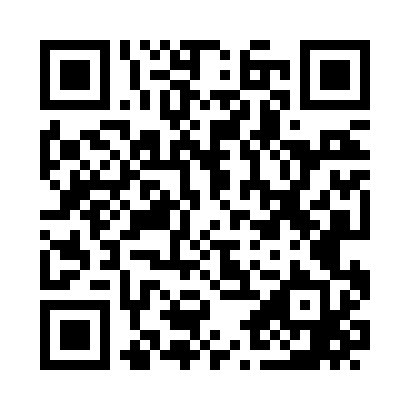 Prayer times for Boos, Illinois, USAMon 1 Jul 2024 - Wed 31 Jul 2024High Latitude Method: Angle Based RulePrayer Calculation Method: Islamic Society of North AmericaAsar Calculation Method: ShafiPrayer times provided by https://www.salahtimes.comDateDayFajrSunriseDhuhrAsrMaghribIsha1Mon3:575:3112:564:538:229:562Tue3:585:3212:574:538:229:553Wed3:585:3212:574:538:219:554Thu3:595:3312:574:538:219:555Fri4:005:3312:574:538:219:546Sat4:015:3412:574:538:219:547Sun4:015:3412:584:538:209:538Mon4:025:3512:584:538:209:539Tue4:035:3612:584:538:209:5210Wed4:045:3612:584:538:199:5111Thu4:055:3712:584:538:199:5112Fri4:065:3812:584:548:189:5013Sat4:075:3812:584:548:189:4914Sun4:085:3912:584:538:179:4815Mon4:095:4012:594:538:179:4816Tue4:105:4112:594:538:169:4717Wed4:115:4112:594:538:169:4618Thu4:125:4212:594:538:159:4519Fri4:135:4312:594:538:149:4420Sat4:145:4412:594:538:149:4321Sun4:165:4512:594:538:139:4222Mon4:175:4512:594:538:129:4123Tue4:185:4612:594:538:119:3924Wed4:195:4712:594:538:119:3825Thu4:205:4812:594:528:109:3726Fri4:215:4912:594:528:099:3627Sat4:235:5012:594:528:089:3528Sun4:245:5012:594:528:079:3329Mon4:255:5112:594:518:069:3230Tue4:265:5212:594:518:059:3131Wed4:275:5312:594:518:049:30